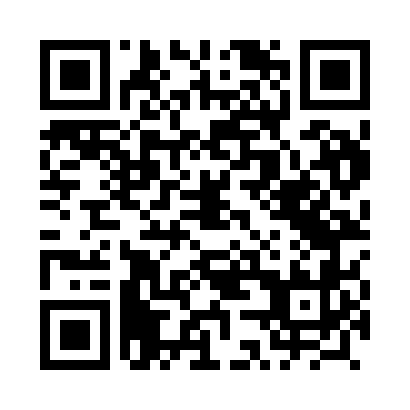 Prayer times for Rzeczki, PolandWed 1 May 2024 - Fri 31 May 2024High Latitude Method: Angle Based RulePrayer Calculation Method: Muslim World LeagueAsar Calculation Method: HanafiPrayer times provided by https://www.salahtimes.comDateDayFajrSunriseDhuhrAsrMaghribIsha1Wed2:565:1612:385:448:0110:122Thu2:525:1412:385:458:0210:143Fri2:495:1312:385:468:0410:174Sat2:465:1112:385:478:0510:205Sun2:435:0912:385:478:0710:236Mon2:405:0812:385:488:0810:267Tue2:365:0612:385:498:1010:288Wed2:335:0412:375:508:1110:319Thu2:305:0312:375:518:1310:3410Fri2:265:0112:375:528:1410:3711Sat2:235:0012:375:538:1610:4012Sun2:224:5812:375:548:1710:4313Mon2:214:5712:375:558:1910:4514Tue2:214:5512:375:558:2010:4615Wed2:204:5412:375:568:2110:4716Thu2:204:5312:375:578:2310:4717Fri2:194:5112:375:588:2410:4818Sat2:194:5012:375:598:2610:4919Sun2:184:4912:386:008:2710:4920Mon2:184:4712:386:008:2810:5021Tue2:174:4612:386:018:3010:5022Wed2:174:4512:386:028:3110:5123Thu2:164:4412:386:038:3210:5224Fri2:164:4312:386:038:3310:5225Sat2:164:4212:386:048:3510:5326Sun2:154:4112:386:058:3610:5327Mon2:154:4012:386:058:3710:5428Tue2:154:3912:386:068:3810:5429Wed2:154:3812:386:078:3910:5530Thu2:144:3712:396:088:4010:5631Fri2:144:3712:396:088:4110:56